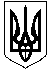 ВИКОНАВЧИЙ КОМІТЕТЗВЯГЕЛЬСЬКОЇ МІСЬКОЇ РАДИРІШЕННЯ08.03.2023                                                                                                         № 671	Про клопотання щодо присвоєння почесного   звання України «Мати-героїня»      Керуючись статтями  39, 40 Закону України «Про місцеве самоврядування в Україні»,  Законом України «Про державні нагороди України», Указом Президента України «Про порядок представлення до нагородження та вручення державних нагород України», виконавчий комітет міської радиВИРІШИВ:       1. Звернутися до Житомирської обласної державної адміністрації з проханням підняти клопотання перед Президентом  України  про присвоєння почесного звання України «Мати-героїня» Халіковій Олені Антонівні, матері п’яти дітей, за вагомий особистий внесок у виховання дітей у сім’ї, створення сприятливих умов для здобуття дітьми освіти, розвитку їх творчих здібностей, формування високих духовних і моральних цінностей.      2. Контроль за виконанням цього рішення покласти на заступника міського голови Борис Н.П.Міський голова                                                                          Микола БОРОВЕЦЬ